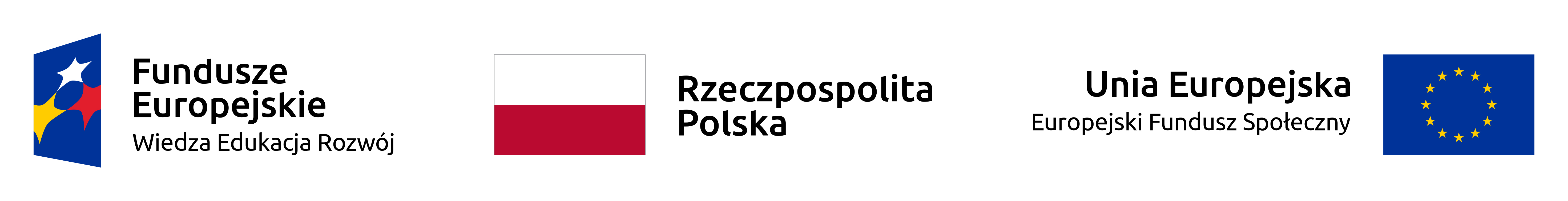 Załącznik nr 1 do zapytania Załącznik nr 1 do Zapytania ofertowegoO F E R T Ana:„Abonament telefoniczny z nielimitowanymi rozmowami i dostępem do internetu – 3 szt., Aparat telefoniczny komórkowy– 3 szt.”w trybie zapytania ofertowego poniżej 130.000 złNazwa Wykonawcy ..........................................................................................................................................................................................................................................................................Siedziba Wykonawcy ............................................................................................................................NIP ......................................................................         REGON .............................................................Nr Krajowego Rejestru Sądowego (jeżeli dotyczy) ..……………………………………………………………….………... lub firma Wykonawcy, pod którą jest wpisany do CEiDG …………………………………………………………….….… .............................................pod numerem telefonu............................................................................e-mail ...................................................................... www ................................................................... (jeżeli posiada);  województwo ............................................. powiat ..................................................osoba do kontaktu ……………………………………………………………………………………………………………………………osoba do podpisania umowy……………………………………………………………………………..……………………………..W zakresie usług telekomunikacyjnych :W zakresie dostawy aparatów telefonicznych wraz z akcesoriami: Telefonia Komórkowa:Usługi telekomunikacyjne w zakresie telefonii komórkowej wraz z dostawą   fabrycznie nowych telefonów. Nielimitowane minuty do wszystkich sieci w kraju Nielimitowane minuty na telefony stacjonarneNielimitowane smsy/mmsy do wszystkich sieciInternet w telefonie – min.  12 GB Wymagania szczegółowe:umowa zawarta na okres do dnia 31.12.2023r. aktywacja kart 0 złwymiana kart SIM w razie zgubienia, zniszczenia (wydanie duplikatu karty) – 0 złsekundowe naliczaniedostępność serwisu 24 hdarmowa usługa sprawdzania stanu konta każdego numeruinternetowe Biuro Obsługi KlientaWymagania szczegółowe:24 miesięcy gwarancji na aparaty (w uzasadnionych przypadkach gwarancja może zostać udzielona na inny okres, jednak nie krótszy niż 12 miesięcy – np. gdy producent nieudziela gwarancji na okres 24 m-cy)12 miesięcy gwarancji na akcesoria6 miesięcy gwarancji na baterie telefony fabrycznie nowe każdy telefon musi posiadać w zestawie ładowarkę i słuchawkidostarczone urządzenia muszą być pozbawione SIM-LOCKWykonawca zapewni karty SIM standard z możliwością redukcji rozmiaru do micro i nano.Karty gwarancyjne do każdego telefonu podpisane przez Wykonawcę Dostawa telefonów oraz kart SIM nastąpi w przeciągu 3 dni roboczych od złożenie zamówieniaWykonawca poda i uruchomi kanał kontaktowy (faks lub adres email) - czynny 24godziny / 365 dni do zgłaszania uszkodzonego sprzętu oraz celem udzielenia konsultacji telefonicznych.Wykonawca zapewni bezpłatny odbiór uszkodzonego sprzętu i dowóz naprawionegosprzętu.Odbiór i dowóz sprzętu dokonywany będzie z siedziby Zamawiającego.W przypadku braku możliwości dokonania naprawy uszkodzonego sprzętuWykonawca dostarczy Zamawiającemu inny egzemplarz sprzętu o identycznych parametrach.Wykonawca dokona wymiany aparatu, na nowy wolny od wad po trzech naprawach tego samego aparatu.Wykonawca ponosi odpowiedzialność za sprzęt podczas transportu.Rozpoczęcie usuwania awarii winno nastąpić nie później niż następnego dnia roboczego licząc od dnia otrzymania zgłoszenia.Nieodpłatne naprawy gwarancyjne Sprzętu lub, w przypadku braku możliwości jegonaprawy, wymiana wadliwego Sprzęt na nowy, odbywać się będzie w terminie 14 dni od dnia otrzymania zgłoszenia ………………………………………………..Podpis Wykonawcy Cena abonamentu Ilość abonamentówCena netto/miesiącWartość podatku VAT wyrażona w %Cena brutto/miesiącNielimitowane połączenia krajowe do wszystkich sieci numery stacjonarne, nielimitowane smsy/mmsyInternet – min. 12 GB 3RAZEMCena telefonuIlość telefonówCena netto/sztukęWartość podatku VAT wyrażona w %Cena brutto/sztukęTelefony komórkowe zgodnie ze specyfikacją.  3Opis parametrówParametry graniczneParametry oferowane – należy podać i szczegółowoopisać każdy oferowany parametrPrzekątna wyświetlacza min. 6,53 " max. 6,9Rozdzielczość ekranu Min czy max. 1600 x 720 pikseli Częstotliwość odświeżania ekranu Min. 60 Hz Wyświetlacz  HD+ Aparat tylny  min. 13 Mpix System operacyjny Procesor  MediaTek Helio G25 min. 8-rdzeniowy Pamięć RAM Min. 2 GB Pamięć wbudowana Min. 32 GB Czytnik kart pamięci microSD 32- 512 GB Pojemność baterii min. 5000 mAh Menu w języku polskim  tak Złącza  micro USB, słuchawkowe typ 3,5 mm jack Łączność bezprzewodowa  Wi-Fi tak LTE tak Płatność zbliżeniowa (NFC) nie Bluetooth tak v5.0 Zakresy częstotliwości pracy LTE  2600, 2500, 2300, 2100, 1900, 1800, 1700, 900, 850, 800, 700 HSDPA / HSUPA / HSPA+  tak / tak / tak Zakres częstotliwości pracy UMTS/WCDMA  850, 900, 1700, 1900 GPRS / EDGE  tak / tak Zakresy częstotliwości pracy GSM  850, 900, 1800, 1900 Funkcje multimedialne  Aparat tylny 13 Mpix Funkcje aparatu  autofocus, ledowa lampa błyskowa, nagrywanie filmów Full HD 1080p Aparat przedni  Min. 5 Mpix Rozdzielczość nagrywania wideo  FullHD Przysłona obiektywu  Min. 13 Mpix - f/2.2 - tylny Min. 5 Mpix - f/2.2 - przód Nawigacja: odbiornik GPS  tak / GPS, A-GPS, GLONASS, Beidou Odtwarzacz MP3 tak Odtwarzacz audio  AAC, AAC+, AMR, eACC+, MIDI, WAV Odtwarzacz wideo  H.264, H.265, MPEG4 Funkcje telefonu  Standardy wysyłania/odbierania wiadomości  e-mail, MMS, SMS Rodzaj karty SIM nano SIM Dual SIM tak Czujniki  akcelerometr, czujnik światła otoczenia, czujnik zbliżeniowy Funkcje dodatkowe  Google Play, HD Voice, obsługa USB OTG Parametry fizyczne  Obudowa klasyczna - ekran dotykowy Kolor obudowy  Do wyboru Bateria  min. 5000 mAh Czas pracy na baterii do Min. 38 godzin Ładowanie szybkie/bezprzewodowe  tak / - Typ gniazda ładowania  microUSB Wymiary (wys. x szer. x głęb.)  Min. 164,9 x 77,07 x 9,0 mm Waga  194 g Wyposażenie  Ładowarka  tak Gwarancja  Gwarancja  Min. 24 miesiące Oferowany model / rok produkcji podać